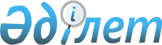 О присвоении наименований улицам города КульсарыСовместное постановление акимата Жылыойского района Атырауской области от 23 мая 2022 года № 132 и решение Жылыойского районного маслихата Атырауской области от 24 мая 2022 года № 19-6. Зарегистрировано в Министерстве юстиции Республики Казахстан 31 мая 2022 года № 28272
      В соответствии с подпунктом 5-1) статьи 12 Закона Республики Казахстан "Об административно-территориальном устройстве Республики Казахстан", с учетом мнение населения города, на основании заключений областной ономастической комиссии от 26 марта и 20 апреля 2021 года акимат Жылыойского района ПОСТАНОВЛЯЕТ и Жылыойский районный маслихат РЕШИЛ:
      1. Присвоить наименования следующим безымянным улицам города Кульсары:
      1) безымянной улице - улицу Сәли Шәкірова;
      2) безымянной улице - улицу Жұмаш Өмірбаев;
      3) безымянной улице - улицу Кейкін Атшыбаев;
      4) безымянной улице - улицу Бағытжан Шнашев;
      5) безымянной улице - улицу Жанаш Нұрмахан;
      6) безымянной улице - улицу Бағыт Жақыпов;
      7) безымянной улице - улицу Бердіғали Мұқанов;
      8) безымянной улице - улицу Жаманқұл Тілеубаев;
      9) безымянной улице - улицу Қалмұқан Қалиев;
      10) безымянной улице - улицу Үркін Қонаров.
      2. Настоящее совместное постановление и решение вводится в действие по истечении десяти календарных дней после дня его первого официального опубликования.
					© 2012. РГП на ПХВ «Институт законодательства и правовой информации Республики Казахстан» Министерства юстиции Республики Казахстан
				
      Аким Жылыойского района

Х. Жамалов

      Секретарь маслихата

С. Таласов
